PROPOSAL PENELITIAN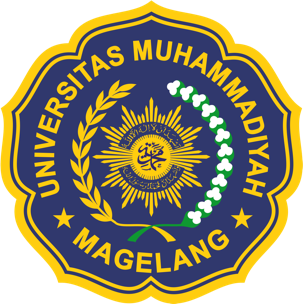 SKEMA PENDANAAN<Tuliskan Skim Disini><TULISKAN JUDUL DISINI>Pengusul:Dibiayai oleh Universitas Muhammadiyah Magelang dengan Anggaran Pendapatan dan Belanja Universitas (APBU) tahun akademik …………Form/Unimma/STD/05.03-01-01Dokumen ini merupakan bukti kinerja pemenuhan Sistem Penjaminan Mutu Penelitian Universitas Muhammadiyah MagelangUNIVERSITAS MUHAMMADIYAH MAGELANG<Bulan Tahun>HALAMAN PENGESAHANMagelang, …………..Mengesahkan,Ketua LPPMProf. Dr. Ir. Muji Setiyo, S.T., M.T.NIK. 108306043DAFTAR ISIRINGKASAN……………………………………………………………………………………………………………………………………………………………………………………………………………………………..BAB 1. PENDAHULUANLatar Belakang………………………………………………………………………………………………………………Tujuan………………………………………………………………………………………………………………Kontribusi penelitian yang diusulkan terhadap visi institusi………………………………………………………………………………………………………………Target Luaran………………………………………………………………………………………………………………BAB 2. TINJAUAN PUSTAKAXxxxxx xxxxxx………………………………………………………………………………………………………………Dst dst………………………………………………………………………………………………………………BAB 3. METODE PENELITIANXxxxxx xxxxxx………………………………………………………………………………………………………………Dst dst………………………………………………………………………………………………………………BAB 4. JADWAL DAN BIAYA PENELITIANJadwal Penelitian………………………………………………………………………………………………………………Tabel 4.1. Jadwal PenelitianAnggaran Biaya………………………………………………………………………………………………………………Tabel 4.2. Anggaran BiayaREFERENSI……………………………………………..……………………..Dst ……………………..LAMPIRAN………………………………………………………………………………………………………………Bidang Unggulan:BU-6: Sosial Humaniora (contoh)Topik Penelitian:T-6.2.1: Penguatan kewirausahaan, koperasi, dan UMKM (contoh)1NamaNIDNFakultas2NamaNIDNFakultasStandar hasilStandar penelitiStandar isiStandar sarana dan prasarana√Standar prosesStandar pengelolaanStandar penilaianStandar pembiayaan1.a.Judul Penelitian:……..1.b.Bidang Resntra:…….1.c.Topik Renstra:…….2.Ketua penelitiKetua peneliti2.a.Nama lengkap dengan gelar:……..2.b.URL Sinta:………2.c.Jenis kelamin:……..2.d.Golongan/Pangkat/NIP/NIK:……..2.e.Jabatan Fungsional:……..2.f.Fakultas Program Studi:……..3.Alamat ketua penelitiAlamat ketua peneliti:……..4.Jumlah anggota penelitiJumlah anggota peneliti:……..5.Mata kuliah yang sesuai topik penelitianMata kuliah yang sesuai topik penelitian:……..5.Nama mahasiswa yang dilibatkanNama mahasiswa yang dilibatkan:……..6.Lokasi penelitianLokasi penelitian:……..7.Kerjasama dengan institusi lainKerjasama dengan institusi lain……..7.a.Nama institusi:……..7.b.Alamat:……..7.c.Telp/Fak/e-mail:……..8.Lama penelitianLama penelitian:……..9.Biaya yang diperlukanBiaya yang diperlukan:……..9.a.LPPM Unimma:……..9.b.Sumber lain (sebutkan):……..JumlahJumlah:……..Mengetahui,Dekan/Kaprodi……………..NIK. ……….Ketua Peneliti..…………NIDN. ……..Kemukakan tujuan jangka panjang dan target khusus yang ingin dicapai serta metode yang akan dipakai dalam pencapaian tujuan tersebut. Ringkasan harus mampu menguraikan secara cermat dan singkat tentang rencana kegiatan yang diusulkan. Cantumkan nama jurnal yang menjadi target.Uraikan latar belakang dan permasalahan yang akan diteliti, apa yang sudah dilakukan peneliti-peneliti sebelumnya (state of the art) secara ringkas, apa yang luput dari perhatian peneliti peneliti sebelumnya, dan temuan yang ditargetkan atau gagasan ditawarkan untuk menyelesaiakan permasalahan. Cantumkan juga metode atau strategi yang akan digunakan secara ringkas untuk menyelesaian masalah.Uraikan tujuan khusus yang akan dicapai dari penelitian.Uraikan kontribusi penelitian yang diusulkan ini terhadap pencapaian visi institusi. Dalam hal ini visi institusi telah dijabarkan dalam visi program studi dan Rentra Penelitian (Kode topik penelitian). Sangat disarankan bagian ini berupa gambar atau diagram yang diberikan penjelasan. Tunjukkan bahwa penelitian yang diusulkan ini untuk menyelessaikan masalah yang ada dan memberikan dasar/ petunjuk untuk melakukan penelitian penelitian selanjutnya. Sehingga diharapkan akan membentuk rangkaian penelitian.Uraikan target luaran dari penelitian yang diusulkan (dalam bentuk naratif maupun tabel)Kemukakan state of the art dalam bidang yang diteliti, sebagai modal untuk menyusun hipotesis, bukan merupakan kumpulan teori. Gunakan sumber pustaka acuan primer yang relevan dan terkini dengan mengutamakan hasil penelitian pada jurnal ilmiah, Pedoman Penelitian Unimma Tahun Akademik 2020/2021 33 prosiding terindeks dan/atau paten. Bagian akhir dari tinjauan pustaka adalah kerangka konsep penelitian yang disajikan dalam bentuk gambar atau diagram. Buat bagan penelitian secara utuh dengan pentahapan yang jelas, mulai dari awal bagaimana proses dan luarannya, dimana akan dilaksanakan, dan indikator capaian yang terukur. Pada bab ini, juga harus menyertakan pembagian tugas yang jelas antar peneliti, termasuk mahasiswa yang dilibatkan.Jadwal penelitian disusun dalam bentuk tabel yang menggambarkan tahapan kegiatan penelitian dan waktu pelaksanaan. Tahapan kegiatan penelitian harus akuntabel terhadap metode penelitian dalam upaya pencapaian luaran penelitian.NoNama KegiatanBulan penelitianBulan penelitianBulan penelitianBulan penelitianNoNama Kegiatan12341Kegiatan A2Kegiatan B3Kegiatan C4Kegiatan D5Kegiatan EdstDst….Penyusunan anggaran biaya berdasarkan pada metode dan jadwal penelitian. Setiap kegiatan dapat dianggarkan belanja bahan penelitian, belanja non operasional, dan biaya perjalanan. Honorarium dapat diberikan kepada petugas survei atau teknisi yang membantu penelitian, sementara honor bagi peneliti (dosen) diwujudkan dalam bentuk biaya output penelitian. Kegiatan A: .................(sesuai dengan jadwal penelitian)Kegiatan A: .................(sesuai dengan jadwal penelitian)Kegiatan A: .................(sesuai dengan jadwal penelitian)Kegiatan A: .................(sesuai dengan jadwal penelitian)Kegiatan A: .................(sesuai dengan jadwal penelitian)JenisPembelajaanJumlahHarga (Rp)Total (Rp)BahanBahan A1Bahan A2DstPeralatanPeralatan A1Peralatan A2DstTransportTransport A1Transport A2Dst Sub total kegiatan ASub total kegiatan ASub total kegiatan ASub total kegiatan AKegiatan B: .................(sesuai dengan jadwal penelitian)Kegiatan B: .................(sesuai dengan jadwal penelitian)Kegiatan B: .................(sesuai dengan jadwal penelitian)Kegiatan B: .................(sesuai dengan jadwal penelitian)Kegiatan B: .................(sesuai dengan jadwal penelitian)JenisPembelajaanJumlahHarga (Rp)Total (Rp)BahanBahan B1Bahan B2DstPeralatanPeralatan B1Peralatan B2DstTransportTransport B1Transport B2Dst Sub total kegiatan BSub total kegiatan BSub total kegiatan BSub total kegiatan BKegiatan C: .................(sesuai dengan jadwal penelitian)Kegiatan C: .................(sesuai dengan jadwal penelitian)Kegiatan C: .................(sesuai dengan jadwal penelitian)Kegiatan C: .................(sesuai dengan jadwal penelitian)Kegiatan C: .................(sesuai dengan jadwal penelitian)Kegiatan D: .................(sesuai dengan jadwal penelitian)Kegiatan D: .................(sesuai dengan jadwal penelitian)Kegiatan D: .................(sesuai dengan jadwal penelitian)Kegiatan D: .................(sesuai dengan jadwal penelitian)Kegiatan D: .................(sesuai dengan jadwal penelitian)dstdstdstdstdstKegiatan n: Luaran Penelitian Kegiatan n: Luaran Penelitian Kegiatan n: Luaran Penelitian Kegiatan n: Luaran Penelitian Kegiatan n: Luaran Penelitian JenisPembelanjaanJumlahHarga (Rp)Total (Rp)Biaya outputMisal: Artikel InternasionalMisal: Artikel NasionalPublication fee/APCDst Sub total kegiatan BSub total kegiatan BSub total kegiatan BSub total kegiatan BTotal usulan biaya (A+B+C+....+n)= Rp. ....................Total usulan biaya (A+B+C+....+n)= Rp. ....................Total usulan biaya (A+B+C+....+n)= Rp. ....................Total usulan biaya (A+B+C+....+n)= Rp. ....................Total usulan biaya (A+B+C+....+n)= Rp. ....................Referensi disusun berdasarkan sistem sistem nomor (Vancouver). Penulisan sitasi dan referensi wajib menggunakan reference management seperti Mendeley, Zotero, EndNote, atau Add on MS Word.